Hampton Academy Primary School Supply List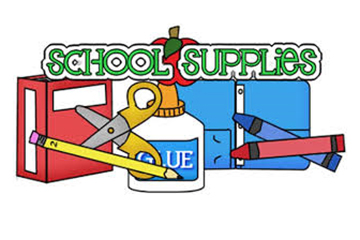 Grade 1P.E Kit (to be purchased at school) School Insurance (Colina) $20.00School Jacket SUPPLIES4 Black & White Composition Books1 pack of pencils2 Jumbo ErasersColored pencils and Crayons1 pack washable markers2 pack Expo Dry Erase Markers1 Pencil Case2 Sharpeners1 Bottle GlueSelf-Adhesive Velcro1 pack of laminating sheets1 pack index cards1 pack construction paper1 12inch ruler2 printing paper reams (letter size)Scissors3 project folders2 Hand sanitizer1 Lysol wipes2 Lysol spray3 pack folder sheetsBook ListHampton Academy Primary School Supply ListGrade 2P.E Kit (to be purchased at school) School Insurance (Colina) $20.00School Jacket SUPPLIES4 Black & White Composition Books1 pack of pencils2 Jumbo ErasersColored pencils and Crayons1 pack washable markers2 pack Expo Dry Erase Markers1 Pencil Case2 Sharpeners1 Bottle GlueSelf-Adhesive Velcro1 pack of laminating sheets1 pack index cards1 pack construction paper1 12inch ruler2 printing paper reams (letter size)Scissors2 project folders2 Hand sanitizer1 Lysol wipes2 Lysol spray3 pack folder sheetsDictionaryPaintPaint BrushesBook ListHampton Academy Primary School Supply ListGrade 3P.E Kit (to be purchased at school) School Insurance (Colina) $20.00School Jacket SUPPLIES4 Black & White Composition Books1 pack of pencils2 Jumbo ErasersColored pencils and Crayons1 pack washable markers2 pack Expo Dry Erase Markers1 Pencil Case2 Sharpeners1 Bottle GlueSelf-Adhesive Velcro1 pack of laminating sheets1 pack index cards1 pack construction paper1 12inch ruler2 printing paper reams (letter size)Scissors2 project foldersTablet2 Hand sanitizer1 Lysol wipes2 Lysol spray3 pack folder sheetsDictionaryPaintPaint BrushesBook ListPhonicsModern Curriculum Press Phonics Level AGrammarCore Skills Language Arts Grade 2Spectrum WritingComprehensionModern Curriculum Press Comprehension Plus Level AMathModern Curriculum Press Mathematics Level ASpellingModern Curriculum Press Spelling Workout Level APenmanshipScienceSocial StudiesReligious StudiesBahamas Primary Schools Interdisciplinary Unit Integrated 1ComputerProvided by the schoolCharacter EducationProvided by the schoolArtProvided by the schoolMusicMusic is Fun! Grade 1SpanishMuy Bien!: Spanish Edition Level APhonicsModern Curriculum Press Phonics Level BGrammarCore Skills Language Arts Grade 2Spectrum WritingComprehensionModern Curriculum Press Comprehension Plus Level BMathModern Curriculum Press Mathematics Level BSpellingModern Curriculum Press Spelling Workout Level BPenmanshipScienceSocial StudiesReligious StudiesBahamas Primary Schools Interdisciplinary Unit Integrated 2ComputerProvided by the schoolCharacter EducationProvided by the schoolArtProvided by the schoolMusicMusic is Fun! Grade 2SpanishMuy Bien!: Spanish Edition Level APhonicsModern Curriculum Press Phonics Level CGrammarCore Skills Language Arts Grade 3Spectrum WritingComprehensionModern Curriculum Press Comprehension Plus Level CMathModern Curriculum Press Mathematics Level CSpellingModern Curriculum Press Spelling Workout Level CPenmanshipScienceSocial StudiesReligious StudiesBahamas Primary Schools Interdisciplinary Unit Integrated 3ComputerProvided by the schoolCharacter EducationProvided by the schoolArtProvided by the schoolMusicMusic is Fun! Grade 3SpanishMuy Bien!: Spanish Edition Level A